Jak działają mokre skrzydła?
– zabawa badawcza, uświadomienie dzieciom, 
jak wrażliwe są skrzydła owadów. 
Pokazujemy kawałki tiulu lub innego zwiewnego materiału. Dziecko macha nimi, podrzuca i obserwuje, jak opada na podłogę. Następnie moczy materiały w wodzie i lekko wyciska. Ponownie podrzuca i macha tkaninami, sprawdza,czy nadal są lekkie i zwiewne. Samodzielnie próbujesformułować odpowiedź na pytanie, dlaczego owady nie mogą moczyć skrzydeł.Cel – dziecko: rozumie, że skrzydła owadów są bardzo wrażliwe na dotyk i wilgoćPomoce: miska z wodą, 
kawałki zwiewnego materiału (tiul, satyna)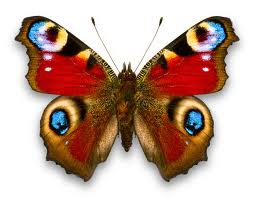 